Государственное учреждение образования«Средняя школа №41 г. Гомеля»УТВЕРЖДАЮУчитель информатикиОсипова Татьяна Сергеевна________________План-конспектзачетного урока по информатике на тему«Построение графиков» в 10 классеВыполнил студент группы М-41	              	            ____________ 	   Кучеров Р.А.Гомель 2020          Дата: 06.03.2020
          Класс: 10
          Тема урока: Построение графиковТип урока: изложения нового материалаЦели урока: Образовательные: Ознакомить учеников с темой “Графиков в Microsoft Excel”;Сформировать основные навыки работы с инструментами и методами построения графиков;Развивающие: Способствовать развитию технологического творческого мышления ; Способствовать развитию умений учащихся обобщать полученные знания, проводить анализ, синтез, сравнения, делать необходимые выводы  ; Развивать наблюдательность и внимание;Воспитательные: Воспитывать аккуратность  при выполнении заданий, ответственность, любознательность,  уверенность в своих силах; Способствовать развитию творческого отношения к  учебной деятельности; Способствовать овладению необходимыми навыками самостоятельной учебной деятельности;План урока:Организационный момент (1 мин);Актуализация знаний (12 мин);Изложение нового материала (20 мин);Подведение итогов (2 мин);Постановка домашнего задания (2 мин);Рефлексия (2 мин).Оборудование: учебник по информатике 10 класс, доска, мел, компьютер, презентация, проектор.Ход урока1. Организационный момент. Приветствие класса. Сегодня на уроке вам предстоит познакомиться графиками в Microsoft Excel. Актуализация опорных понятий.На прошлом уроке мы изучили тему «Построение диаграмм в электронных таблицах». Гистограммы и круговые диаграммы мы рассмотрели. Частным случаем диаграмм является график. Прежде чем приступить к выполнению практической работы, сначала повторим основные параметры электронных таблиц и алгоритм работы с ними. Тест : Электронные таблицы ExcelВариант IОсновным элементом электронных таблиц является:АдресЯчейкаРабочая книгаСтрокаСтолбецДокументы, созданные программой Excel, имеют расширение:.xls.dbf.bmp.wri.docВ Excelс ячейками электронной таблицы нельзя производить следующие действия:Вводить и корректировать информациюКопировать и удалять информациюИзменять размер одной отдельно взятой клеткиУкажите неправильную формулу:=О45*В2=К15*B$1=12А-В4=A123+$О$1Сколько ячеек содержит диапазон D1:Е4 в электронной таблице:48910В электронной таблице выделили группу из 8 ячеек. Это могут быть ячейки…А1:В8А1:С4А1:В4В2:С4А2:В4Что отображается в ячейке после записи формулы и нажатия клавиши Enter?Запись самой формулы, затем знак равенства и результат вычисления.Специальные символы, определяющие, что в данной ячейке не простые данные, а формула.Результат вычисления формулы на основе имеющихся данных.Ничего не отображается.Что означает символ $ в записи имени ячейки B$2?В адресе не будет меняться только номер столбца.В адресе не будет изменяться только номер строки.Имя ячейки останется неизменным.Это ссылка на диапазон ячеек, где начало диапазона строго зафиксировано и при копировании изменяться не будет.Этой ячейке присвоится произвольное имя.Как нужно записать формулу суммирования диапазона ячеек от В2 до В8?= сумм(В2,В8)= сумм (В2:В8)= сумм (В2-В8)= сумм (В2;В8)= сумм (В2+В8)Дана электронная таблица. В ячейку D2 введена формула: =(А2*В1+С1). Какое значение появится в ячейке D2?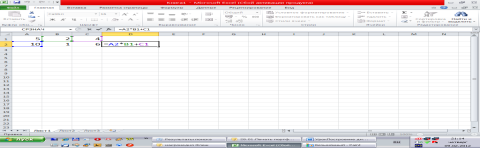 6142426Вариант IIУкажите правильный адрес ячейки:12АВ89КВ12СО456В электронной таблице имя ячейки образуется:Из имени столбцаИз имени строкиИз имени столбца и строкипроизвольноАктивная ячейка – это ячейка:Для записи команд;Содержащая формулу, включающую в себя имя ячейки, в которой выполняется ввод данных;Формула которая содержит ссылки на содержимое зависимой ячейки;В которой выполняется ввод данных.В ячейке А1 размещено значение напряжения U, а в ячейке В1 – значение сопротивления R. Какая формула должна быть внесена в ячейку С1 для вычисления значения силы тока Iпо формуле закона Ома (I=U/R)?I=U/RC1=A1/B1=U/R=A1/B1C1=B1/A1В электронных таблицах выделен диапазон ячеек А1:В3. Сколько ячеек входит в этот диапазон?345612Результатом вычислений в ячейке С1 будет: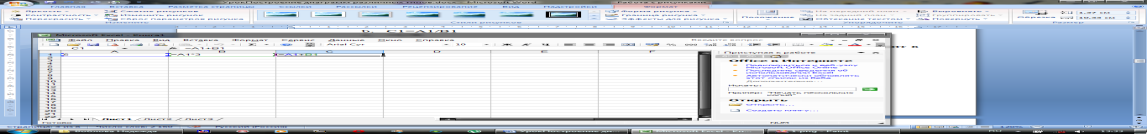 5101520Электронная таблица предназначена для:обработки преимущественно числовых данных, структурированных с помощью таблиц;упорядоченного хранения и обработки значительных массивов данных;визуализация структурных связей между данными, представленными в таблицах;редактирования графических представлений больших объемов информации.Выберите ссылку, которая не является смешанной:F$15$B4$A$1$C12Как нужно записать формулу нахождения среднего арифметического диапазона ячеек от В1 до В6?= срзнач (В1,В6)= срзнач (В1:В6)= срзнач (В1;В6)= срзнач (В1+В6)= срзнач (В1-В6)Дана электронная таблица. В ячейку В2 введена формула: =2*$А1. Какой вид приобретет формула, после того как ячейку В2 скопируют в ячейку С2?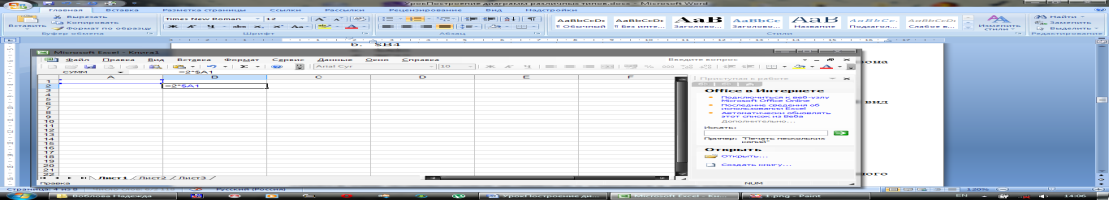 =2*$В1=2*$А2=3*$А1=2*$А1(взаимопроверка. Ответы на экране.)Получение новых знаний.3.1 этап. Подготовительный (поисковый, используются элементы проблемного обучения).Пробуждение познавательной активности у учащихся к теме урока.На экране демонстрируются графики различных функций на плоскости.Какие линии изображены на экране?Какие необходимы условия для их построения?Какие изменения и дополнения мы должны внести в ранее изученную тему о диаграммах, чтобы построить графики функций?(Учащиеся предлагают различные варианты ответов, учитель записывает правильные ответы на доске, постепенно проявляется алгоритм построения графиков в Excel. Учитель осуществляет педагогическую поддержку, создаёт ситуацию успеха).Запишите составленный вами алгоритм построения графиков в тетради. (Запись алгоритма детьми в тетрадь)Алгоритм построения графиков в Excel.Ввести в таблицу данные.Выделить необходимый диапазон данных.Вызвать Мастера диаграмм и выполнить его указания:Выбрать тип диаграммы (точечная, вид: со значениями, соединенными сглаживающими линиями без маркеров или с маркерами)Выбрать отображение данных (в строках или в столбцах). На вкладке ряд ввести подпись оси ОХЗаполнить параметры диаграммы (заголовок, название осей категорий, данных, подписи данных)Выбрать место размещения диаграммы (на отдельном листе или на имеющемся.)С помощью контекстного меню отформатировать элементы диаграммы.Инструктаж перед выполнением практической работы по ТБ.В процессе выполнения практического задания учащиеся должны показать:Умение грамотно формулировать задачи задания.Умение грамотно интерпретировать результаты поставленных задач и применять эти результаты в практической деятельности.Умение анализировать информацию и делать выводы.2 этап. Планирование (аналитический этап).Учитель помогает учащимся составить план работы по решению задачи практикума и рекомендует источники получения информации.Учащиеся самостоятельно распределяют роли в группах.Учащиеся самостоятельно намечают план решения поставленной задачи.Задание1. (работа в микрогруппах)В электронных таблицахпостройте на листе с данными график функции  на отрезке [-4;4]с шагом 0,5.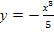 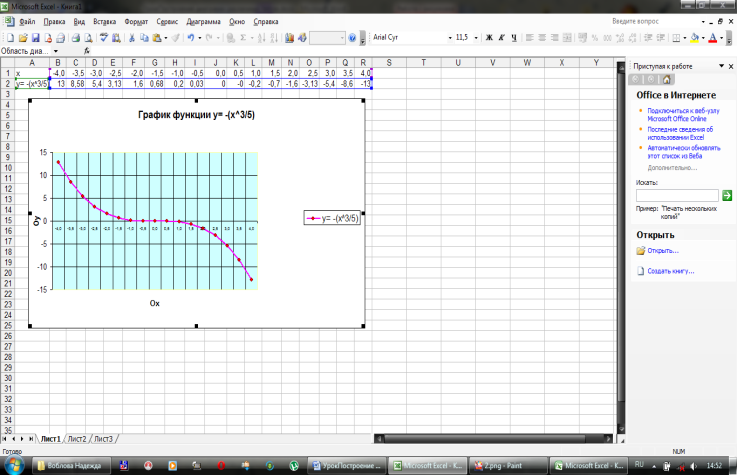 Измените функцию  на  , что изменилось?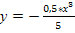 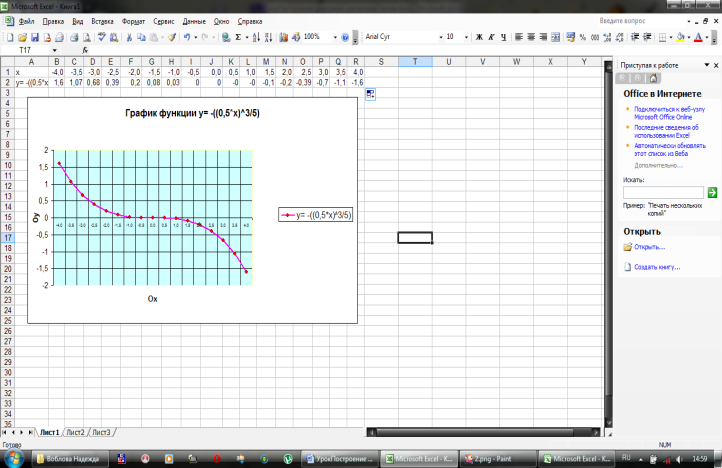 Физкультминутка для глаз.3 этап. Исследование (практический этап).Учащиеся намечают индивидуальный план работы по выполнению задания. Учитель наблюдает и консультирует. Создается электронная книга, в которой будет сохраняться и уточняться данные в процессе работы. В электронной книге определяется количество листов, назначение каждого из них; основные объекты, которые должны быть размещены на листах.Выполнение практической работы.Дети выполняют практическую работу самостоятельно. Заносят выводы в листы электронной книги после выполнения заданий.Карточка1.Постройте график функции (каждый на отдельном листе Excel):у= -3х+1, х0у= , -48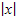 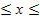 Найдите наименьшее и наибольшее значения функции: , 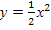 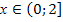 Дана функция , где 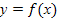 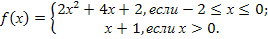 Найдите: f(-3); f(0); f(5).Карточка 2.Постройте график функции (каждый на отдельном листе Excel):у= -2х+5, 0 х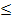 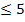 у= , 48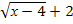 Найдите наименьшее и наибольшее значения функции: , 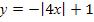 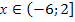 Дана функция , где 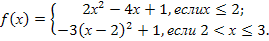 Найдите: f(0); f(2); f(3);f(4); f(5).4. Подведение итогов.Выставление оценок за работу на уроке.5. Постановка домашнего задания.–Ребята, открываем дневники и записываем домашнее задание: параграф 19  6. Рефлексия. –Какие вопросы у вас возникли по данной теме? При выполнении заданий? Что понравилось на уроке? Наш урок окончен. Спасибо за урок.